Styrelsemöte 8, Sveriges läkarförbund Student Stockholm, 2022-11-02Lokal: Ryggraden, Villagatan 5. Kl 18.00-20.00. Öppet möteNärvarande:Mötets öppnande	Mötesordförande SH förklarar mötet öppnat kl: 18:08Genomgång av föregående styrelseprotokollFöregående mötesprotokoll godkändes och lades till handlingarna. Protokoll från 2022-05-03 ej påskrivet av RL och är därför fortfarande inte godkänd eller lagd till handlingarna.Val av mötesfunktionärer och godkännande av dagordningVal av mötesordförandeStyrelsen beslutade att välja SH till mötesordförande Val av mötessekreterareStyrelsen beslutade att välja AW till sekreterareVal av adjungerade Punkten stryksGodkännande av dagordning Styrelsen beslutade att godkänna dagordningen Val av två justerareStyrelsen beslutade att välja LL och SH till justerareAM ansluter till mötet kl 18:13DiskussionspunkterHur styrelsen förhåller sig till motionenVem som är ansvarig för motionen - ska lobba och svara på frågor för motionenändringsyrkandenFUM SLFS 26-27 NovMotioner + SvarVar god se excelark för vårt tyckande https://docs.google.com/spreadsheets/d/1g6PzpwCBOM41Yknh4Ww96ToNoEA0Oz4Yw-5dEP-Mghc/edit#gid=0 Delegater + ObservatörerDatum ÅrsmöteVerksamhetsberättelseUppdatera lathundar/brevUppföljning av ansvarsområdenTerminsinfo: eventuellt tillägg av T5-info till nästa termin pga blir ingen T4-info denna termin, det tar nuvarande styrelse ansvar för. AM återkommer med datum för T1-info nästa vecka. PR: de som inte är ansvariga för detta område bör höra av sig till de ansvariga innan något läggs upp. Namnskyltar: inte så mycket att säga.AT mässa: utfört för året.Alternativa karriärvägar: Psykisk hälsa: evenemang för detta utfört för några veckor sedan. Superbra föreläsare, men inte så många i styrelsen eller besökare som kom. Diskussion om att ha event framöver online. Påverkansarbete: Några debattartiklar på gång. Projektbidrag: finns en mall på vår Drive 2022, ansvarsområden. Alla i styrelsen uppmanas att titta på denna vid tillfälle. En summa på 10.000 kr finns avsatt för detta totalt. Hela summan behöver inte gå åt, beror på antal sökare och projekt. UL vik föreläsning:Handledarpris: CV-skrivarworkshop: kommer antagligen inte bli av, ena ansvarstagande har hoppat av. Förhoppningsvis nästa år.Generellt för alla poster och ansvarsområden! Inför nästa års styrelse måste vi skriva tydligare vad varje roll innebär och vilka uppgifter som ingår. Uppdatera lathundar.Rapporter från studentrepresentanter SYLF (5 min)Förbereder inför stora FUM. Fått igenom en ST-trappa där man får ett minimilönelyft för uppnådda mål i utbildningen. Stockholms läkarförening (5 min)Gått igenom vilka som ska vara med i blomsterfondens styrelse till nästa år.Debattartikel om främjande av forskning för läkare.Lyfta arbetsmiljöfrågor på DS och Norrtälje Sjukhus. FS (5 min)Natasha ej närvarande.Läkarförbundets FUM (5 min)Punkten stryks. Nästa styrelsemöte:Nästa möte 13/12, är sista mötet innan årsmötet. Datum för årsmötet. Inbjudan ska gå ut en månad innan, valberedningen måste få tid att förbereda sig. Hybridmöte?LL ansvarar för mat inför årsmötetPreliminärt datum 18/1Verksamhetsberättelse: alla måste skriva sin del / ansvarsområdeUppdatera lathundar Övriga punkterArtikelFunkofobi: andemeningen om diskriminering är något vi håller med om, men vi vill inte skriva under. Debattartikeln om forskning: SH har skrivit underDebattartikel om fribeloppet: av AW och LL Utvärdering av styrelsemöte och styrelsearbete (10 min) Mötets avslutandeSH avslutade mötet kl 21:27Vid protokollet: 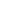 …………………………………...             ………….Sekreterare, [AW]                            Datum 2/11 - 2022 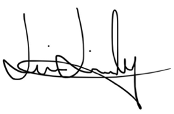 Justeras:                           		2/11 - 2022 …………………….………………	   ………….Justerare, [LL]                              Datum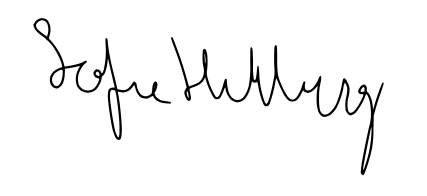 …………………………………….           2/11-2022 ………….Justerare,  [SH]                              DatumNamnPostNärvaro1Sofie Hellberg (SH)OrdförandeJa2Alexander Gabri  (AG)Vice OrdförandeJa3Amanda Wörlund (AW)SekreterareJa4Akshana Mahalingam (AM)KassörJa, från kl 18.135Carine Gergi (CG)LedamotNej6Daniel Mira (DM)LedamotNej7David Ebrahimi (DE)LedamotJa8Johanna Lund (JL)LedamotNej9Lovisa Liwenborg (LL) SuppleantJa10Robert Lilford (RL)SuppleantNej11Naela Hagatulah (NH)SuppleantNejAnsvarsområdeAnsvarigTerminsinfoAkshana, CarinePRLovisa, AmandaNamnskyltarRobert, JohannaAT mässaDaniel, SofieAlternativa karriärvägarRobert, DanielPsykisk hälsaLovisa, DavidPåverkansarbeteAmandaProjektbidragAlexanderUL vik föreläsningarNaela, CarineHandledarprisNaela, DavidCV-skrivarworkshopJohanna, (Akshana), Carine